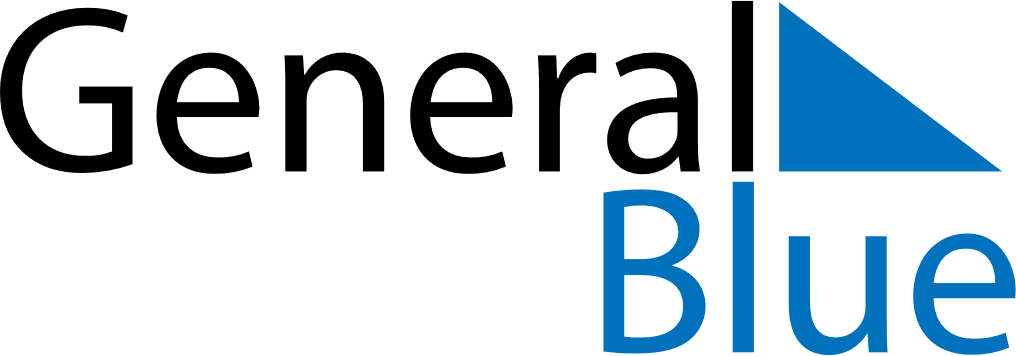 February 2020February 2020February 2020February 2020February 2020BangladeshBangladeshBangladeshBangladeshBangladeshBangladeshBangladeshBangladeshSundayMondayTuesdayWednesdayThursdayFridaySaturday12345678910111213141516171819202122Language Martyrs’ Day23242526272829NOTES